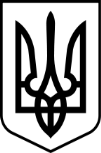 Про внесення змін до персонального складу робочої групи з оцінювання корупційних ризиківВідповідно до пункту 20 частини першої статті 17 Закону України «Про Бюро економічної безпеки України», пункту 27 частини четвертої статті 19 Закону України «Про центральні органи виконавчої влади», підпунктів 9 і 10 пункту 2 розділу ІІІ Методології управління корупційними ризиками, затвердженої наказом Національного агентства з питань запобігання корупції від 28 грудня 2021 р. № 830/21, зареєстрованим в Міністерстві юстиції України 17 лютого 2022 р. за № 219/37555, та зв’язку з кадровими змінамиНАКАЗУЮ:Унести зміни до персонального складу робочої групи з оцінювання корупційних ризиків, затвердженого наказом Бюро економічної безпеки України від 05 серпня 2022 року № 175 «Про робочу групу з оцінювання корупційних ризиків»:вивести зі складу робочої групи секретаря робочої групи Поліщук Вікторію Вадимівну, головного спеціаліста відділу контролю та планування Організаційно-розпорядчого управління Бюро економічної безпеки України;ввести до складу робочої групи секретаря робочої групи Пекельну Дарію Олександрівну, головного спеціаліста Відділу запобігання та виявлення корупції Бюро економічної безпеки України.Відділу комунікацій оприлюднити цей наказ на офіційному вебсайті Бюро економічної безпеки України.Контроль за виконанням цього наказу залишаю за собою.Директор                                            о/п                                        Вадим МЕЛЬНИК